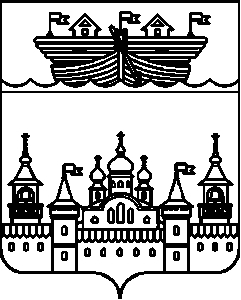 АДМИНИСТРАЦИЯ ВОЗДВИЖЕНСКОГО СЕЛЬСОВЕТА
ВОСКРЕСЕНСКОГО МУНИЦИПАЛЬНОГО РАЙОНА НИЖЕГОРОДСКОЙ ОБЛАСТИПОСТАНОВЛЕНИЕ06 декабря 2019 года	№ 95Об утверждении прогноза социально-экономического развития Воздвиженского сельсовета Воскресенского муниципального района Нижегородской области на среднесрочный период (на 2020 год и на плановый период 2021 – 2024 годов)В соответствии с Федеральным законом от 28 июня 2014 года №172-ФЗ «О стратегическом планировании в Российской Федерации», Законом Нижегородской области от 3 марта 2015 года №24-З «О стратегическом планировании в Нижегородской области» в целях формирования бюджета Воздвиженского сельсовета на 2020 год и на плановый период 2021 и 2022 годов администрация Воздвиженского сельсовета Воскресенского муниципального района Нижегородской области постановляет:1.Одобрить прогноз социально-экономического развития Воздвиженского сельсовета Воскресенского муниципального района Нижегородской области на среднесрочный период (на 2020 год и на плановый период 2021 – 2024 годов) согласно приложению.2.Заместителю главы администрации Цветковой В.Н. осуществлять мониторинг реализации прогноза социально-экономического развития Воздвиженского сельсовета Воскресенского муниципального района Нижегородской области на среднесрочный период (2020 год и на плановый период 2021 - 2024 годов). Результаты мониторинга направлять главе администрации Воздвиженского сельсовета.3.Обнародовать настоящее постановление путем вывешивания на информационном стенде администрации и разместить на официальном сайте администрации Воскресенского муниципального района Нижегородской области в сети «Интернет».4.Контроль за исполнением настоящего постановления оставляю за собой.5.Настоящее решение вступает в силу со дня обнародования.Глава администрации Воздвиженского сельсоветаВоскресенского муниципального районаНижегородской области 						И.Н. ОхотниковПРИЛОЖЕНИЕ 1 к постановлению администрации Воздвиженского сельсовета Воскресенского муниципального района Нижегородской областиот 06.12.2019 года № 95Прогноз социально-экономического развития администрации Воздвиженского сельсовета Воскресенского муниципального района Нижегородской области на среднесрочный период (на 2020 год и на плановый период 2021 - 2024 годов)Прогноз социально-экономического развития администрации Воздвиженского сельсовета Воскресенского муниципального района Нижегородской области на среднесрочный период (на 2020 год и на плановый период 2021 - 2024 годов) разработан с учетом действующей нормативно-правовой базы: Бюджетного кодекса РФ, Федерального закона от 28 июня 2014 года N 172-ФЗ «О стратегическом планировании в Российской Федерации», Закона Нижегородской области от 26 февраля 2015 года N 24-З «О стратегическом планировании в Нижегородской области».Среднесрочный прогноз разработан зам. главы администрации Цветковой В.Н. администрации Воздвиженского сельсовета Воскресенского муниципального района в соответствии с методическими рекомендациями Министерства экономики Нижегородской области и в соответствии с Прогнозом социально-экономического развития Воскресенского муниципального района Нижегородской области на среднесрочный период (на 2020 год и на плановый период 2021 - 2024 годов).Основу формирования прогнозных параметров составляет анализ тенденций развития экономики сельсовета за предшествующий период, а также оценка основных показателей социально-экономического развития в 2019 году.Прогноз основных социально-экономических показателей на 2020 – 2024 годы по администрации Воздвиженского сельсовета Воскресенского муниципального района Нижегородской области (Приложение) является основой формирования бюджета администрации Воздвиженского сельсовета на 2020 год и на плановый период 2021 - 2022 годов.Информационная база формирования Прогноза на среднесрочный период:-данные налогового учета за 2018 год и I квартал 2019 года;-программа «Развитие производительных сил Воскресенского муниципального района на 2013 - 2020 годы»;-основные параметры прогноза социально-экономического развития Нижегородской области на среднесрочный период (на 2020 год и на плановый период 2021 - 2024 годов);-прогноз социально-экономического развития Воскресенского муниципального района Нижегородской области на среднесрочный период.ПРИЛОЖЕНИЕ 1 к прогнозуадминистрации Воздвиженского сельсовета Воскресенского муниципального района Нижегородской областиПрогноз основных социально-экономических показателей на 2020-2024 годы по Воздвиженскому сельсоветуВоскресенского муниципального района Нижегородской областиПрогноз среднегодовых индексов потребительских цен (тарифов) на товары и услугиПРИЛОЖЕНИЕ 2 к постановлению администрации Воздвиженского сельсовета Воскресенского муниципального района Нижегородской области06.12.2019 года № 95Итоги социально-экономического развития администрации Воздвиженского сельсовета Воскресенского муниципального района в 2019 годуРаздел 1. Демографическая характеристикаВоздвиженского сельского поселенияАдминистрация Воздвиженского сельсовета Воскресенского муниципального района Нижегородской области расположена на северо-востоке Нижегородской области. Административный центр – село Воздвиженское с численностью населения – 712 человек.Всего населения на 01.01.2019 год - 2302 человек из них: 2156 человек зарегистрированных по месту регистрации и 146 человек проживающие один и более года. Количество семейЧисленность населения Воздвиженского сельсовета имеет тенденцию на уменьшение. Из-за суженного спектра возможностей трудоустройства, происходит интенсивная миграция конкурентно способной части населения, особенно молодежи, в город. Для снижения оттока населения в крупные города необходимо способствовать развитию малого и среднего предпринимательства.На территории администрации расположено 23 населённых пункта:УЧРЕЖДЕНИЯ ОБРАЗОВАНИЯ, СОЦИАЛЬНОГО ОБСЛУЖИВАНИЯ И ЗАЩИТЫ НАСЕЛЕНИЯДЕТИ, ПОСЕЩАЮЩИЕ ШКОЛУДЕТИ, ПОСЕЩАЮЩИЕ Д/САДРаздел 2. Социальная сфераУЧРЕЖДЕНИЯ ЗДРАВООХРАНЕНИЯ Учреждения здравоохранения (больницы, поликлиники, ФАПы)Жителям оказывается, и будет оказываться первая медицинская помощь. В Воздвиженской больнице расположено 6 койкомест дневного пребывания. В с. Большое Поле построено новое здание ФАП.АПТЕКАРаздел 3. Развитие инфраструктурыНа территории Воздвиженского сельсовета действуют 16 торговых точек, в том числе 50% - потребительской кооперацииС 2013 года по настоящее время закрыто 7 магазинов:Наличие на территории поселения системы выездного торгового обслуживанияНа территории сельского поселения имеется почтовое отделение связи в с.Воздвиженское, которое предоставляет населению услуги по доставке корреспонденции, принятию коммунальных платежей и другие.Раздел 3. Занятость населенияВ таблице приведены показатели за 2018 г., предоставленные Центром занятости Воскресенского района.55% населения относится к экономически активному населению. Однако 25% трудоспособного населения трудится на предприятиях и в учреждениях, расположенных за пределами поселения. С предложением рабочих мест и более высокой заработной платой станет основной проблемой социально-экономического развития поселения. Это говорит о том, что в поселении существует нехватка рабочих мест. А это ведет, в свою очередь, к тому, что бюджет Воздвиженского сельсовета недополучает денежные средства, которые формируются за счет получения НДФЛ от занятых в организациях поселения работающих. Доходы населения средние. Основным источником доходов населения являются пенсионные выплаты и доходы, получаемые по месту работы, - это заработная плата и выплаты социального характера, рост которых, по-прежнему является важнейшим фактором обеспечения повышения жизненного уровня населения.Таким образом, проведенный анализ демографического потенциала Воздвиженского сельского поселения, и вопросов занятости трудоспособного населения показывает, что затронутые проблемы являются сложными и весьма противоречивыми, тесно связаны с экономикой и бюджетом сельского поселения, и их необходимо учитывать при решении задач комплексного территориального развития.За прогнозируемый период 2018 г. население Воздвиженского сельского поселения уменьшится за счет естественной убыли населения в 2018 году 23 человека.Анализ возрастной структуры населения показывает, что старение населения продолжается.Основными направлениями в работе Администрации и Совета депутатов Воздвиженского сельского поселения на 2020-2024 г. в сфере улучшения демографической ситуации является участие поселения в районных и областных программах социальной поддержки молодых семей, материнства и детства, одиноких матерей.Главными направлениями деятельности по обеспечению занятости населения поселения являются: привлечение граждан для участия в общественных работах в период активного поиска постоянной работы, информирование населения о положении на рынке труда, наличии учебных мест.Общая численность населения – 23021. Трудовое население в трудоспособном возрасте:а) женщины 16-54 лет-529б) мужчины 16-59 лет-7262. Пенсионеры: всего– 768в том числе:а) основные пенсионеры, инвалиды-217б) дети инвалиды-63. Работающие подростки до 16 лет - нет4. Дети до 18 лет: всего - 329в том числе:а) школьники- 141б) учащиеся ПУ, колледжей, ВУЗ, - 53в) дошкольный возраст - 1105. Численность временно не работающих–71 Раздел 4. Молодежная политикаПриоритетными задачами в сфере молодежной политики станут: развитие просветительской работы с молодежью, инновационных образовательных и воспитательных технологий, создание условий для самообразования молодежи; формирование здорового образа жизни, экологической культуры, повышение уровня культуры безопасности жизнедеятельности молодежи; создание условий для реализации потенциала молодежи в социально-экономической сфере; создание благоприятных условий для молодых семей, направленных на формирование ценностей семейной культуры, повышение рождаемости и всестороннюю поддержку молодых семей.В целях реализации молодежной политики в поселении предполагается: - содействие в организации труда и занятости молодежи;- содействие в формировании здорового образа жизни.Основные задачи:продолжение работы на территории сельского поселения попрофилактике наркомании, токсикомании, табакокурения и др.;формирование гражданско-патриотического сознания, созданиеусловий для эффективной социализации и самореализации молодежи,повышение качества жизни;планирование работы на территории Воздвиженского сельскогопоселения по организации и осуществлению мероприятий по работе с детьмии подростками.Раздел 5. Физическая культура и спортГлавными направлениями деятельности в сфере физической культуры и спорта являются:-создание условий для занятий физической культурой и спортом;-создание условий для активного отдых и ведение здорового образа жизни.Планируется участие в районной спартакиаде сельских поселений.Приоритетными направлениями в области развития физической культуры и спорта будут являться: создание условий для занятий населения физической культурой и спортом, приобщение молодежи и подростков к активному занятию спортом, к формированию здорового образа жизни.Раздел 6. КультураОсобое место в жизни нашего поселения занимают учреждения культуры. Деятельность наших ДК пользуется успехом не только на территории поселения и Воскресенского района. Они принимают активное участие в районных и областных конкурсах и фестивалях. Коллективы наших ДК действительно большие профессионалы, кроме того, приятно, что пополняется число участников коллективов людьми старшего возраста. Главным направлением деятельности в целях развития культуры являются: формирование духовно-нравственного и гражданского патриотического самосознания; поддержка народного, художественного и прикладного творчества, формирование и развитие всех социальных и возрастных групп населенияПланируются и проводятся в Воздвиженском СДК, Большеотарском СК, Большеиевлевском СК, Большеполянском СК, Большепольском СК совместно с библиотеками и школой, детскими садами традиционных мероприятий: День села, День защиты детей, День Победы, День пожилого человека, День матери, Международный женский день, новогодние и рождественские праздники.С целью создания условий для полноценного духовного развития личности, сохранения и развития традиционных видов творчества в поселении планируются: участие населения в традиционных районных и областных фестивалях и конкурсах народного творчества.В целях патриотического воспитания и пропаганды здорового образа жизни организуются тематические выставки, акции, митинги для детей и подростков. Проводятся мероприятия, посвященных Победе в Великой Отечественной войне, дни памяти и скорби, а так же дням отказа от вредных привычек, большое внимание уделяется антинаркотической пропаганде.На территории администрации работают 3 филиала библиотекНа сегодняшний день они хорошо выполняют свои функции и очень тесно работают с домами культуры и школой, принимают активное участие в проведении различных мероприятий.Раздел 7. Коммунальная инфраструктураРабота жилищно-коммунального хозяйства нацелена на повышение качества обслуживания населения, обеспечение надежности коммунальных сетей.На территории сельсовета находятся 16 артезианских скважин, водопроводные сети протяженностью 46 000 км., из них ветхие 70 %.МУП ЖКХ «Водоканал» в 2019 году проведены следующие работы: 1.Замена погружных насосов в д. Большие Отары, д. Малые Отары, п. Северный 2.Прокладка труб ПНД в «футляр», т.е. стальную трубу:- п. Северный – 80 м.3. Устранение прорывов в населенных пунктах – 49 4. Ремонт 17 колонок по населенным пунктам.На территории сельсовета функционирует 10 котельных, 5 котельных находятся на обслуживании гарантирующего поставщика тепловой энергии на территории ООО «Теплоцентраль» (50 %) Раздел 8. Благоустройство территории Организация благоустройства и озеленения территорииВоздвиженского сельского поселения будет осуществляться следующимобразом:- озеленение (посадка новых насаждений, уход за старыми, в т. ч. вырубка больных деревьев и сухостоя);- содержание в надлежащем виде детской игровой площадки в с. Воздвиженское, д. Большие Отары (скашивание травы, уборка мусора, озеленение, косметический ремонт);- организация уборки территории Воздвиженского сельского поселения от мусора, несанкционированных свалок, скашивание территорий:С 20.04.2018 г. по 30.05.2018 г был организован месячник по санитарной очистке и благоустройству территории Воздвиженского сельского поселения.-содержание в надлежащем виде памятников (скашивание травы, уборка мусор, косметический ремонт);- содержание и ремонт дорог общего пользования сельского поселения;- техническое обслуживание сетей наружного освещения по населенным пунктам;- внедрение новых энергосберегающих технологий (энергосберегающие лампы) для обеспечения эффективной работы сетей наружного освещения и увеличение количества светильников;- содержание установленых 9 контейнерных площадок, 28 контейнеров.(д. Большие Отары, д. Большое Иевлево)- проведение мероприятий по ремонту придомовых территорий;Раздел 9. Малое и среднее предпринимательствоРазвитию среднего и малого предпринимательства в поселении будут способствовать:- привлечение субъектов малого и среднего предпринимательства к участию в конкурсах, в качестве поставщиков по размещению заказов на поставки товаров, выполнение работ для муниципальных нужд.Раздел 10. Дорожная инфраструктура Протяженность муниципальных дорог Воздвиженского сельского поселенияЕжегодно проводится ремонт внутри поселенческих дорог, согласно утверждённых планов. ПоказателиЕд. измерения2018 год (отчет)2019 год (оценка)прогнозпрогнозпрогнозпрогнозпрогноз202020212022202320241. Отгружено товаров собственного производства, выполнено работ и услуг собственными силами (по полному кругу предприятий)в действующих ценахмлн.руб.77,8381,2087,5693,67100,32106,89115,05 в сопоставимых ценах%119,099,4103,7102,9103,0102,4103,52. Численность работников по территории, формирующих фонд оплаты трудачел.266,0259,0259,0259,0259,0259,0259,03. Фонд заработной платы, всегов действующих ценахмлн.руб.55,1758,3761,4765,9570,77759381,55 в сопоставимых ценах%116,9100,8101,3103,2103,2103,2103,24. Отгружено товаров собственного производства, выполнено работ и услуг собственными силами в расчете на одного работающеготыс. руб.292,6313,5338,1361,6387,3412,7444,2Показатели2018 год2019 год20202021202220232024ПоказателифактоценкапрогнозпрогнозпрогнозпрогнозпрогнозИндекс потребительских цен, в среднем за год, в % к предыдущему году103,7105,0103,7-104,0104,0104,0104,0104,0Наименование2016 год2017 год2018 год 2019 год за 9 мес.Всего населения2476242623472301Родилось1316217Умерло62553730№ п/пНаименование категорий2019 г.1Семьи имеющие 1-го ребёнка1072Семьи имеющие 2-х детей483Многодетные семьи в том числе94Семьи имеющие 3-х детей65Семьи имеющие 4-х детей36Семьи имеющие 5-х детей27Неполные 358Социально-неблагополучные семьи-9Семьи, находящиеся в трудной жизненной ситуации-№ п/пНаименование н.п.Общая площадьжилые дома (индивидуально-определённые здания)жилые дома (индивидуально-определённые здания)жилые дома (индивидуально-определённые здания)многоквартирные домамногоквартирные домамногоквартирные домакол-воПлощадькол-во проживающихкол-воПлощадькол-во проживающих1Воздвиженское17312,729213641,1548353671,61652Большие Отары9609,91526887,3246252722,61463Заболотное2304,6582304,6264Малые Отары1371,4441371,4285Чистое Болото1339,1361339,1666Большое Иевлево6765,41105038,2166141727,2517Малое Иевлево1361,1341287,542173,618Тиханки2188,4512024,3442164,169Сухоречье1464,3381414,328150010Ижма407,63207,632200311Руя464,66239,8172224,8712Северный4024,9381699,527312325,412113Малое Содомово4506,4924324,473218214Большие Поляны5560,91104605,58612955,44215Прудовские545,8104541191,8016Петрово172310017217Большое Поле4360,8603055,399141305,57318Большая Юронга2176,5511992,9602183,6619Кузнец2136,7381705,5274431,22820Изъянка2164,3521983,7412180,6421Ошараш11032711031222Малая Юронга1106311106623Нестерино30093003ИТОГО72746,4134558185164915114561,4653Наименование учреждения / Форма собственности (федеральная, региональная, местная (районная), местная (поселковая), частная)Наименование учреждения / Форма собственности (федеральная, региональная, местная (районная), местная (поселковая), частная)Адрес учрежденияКоличество рабочихОбслуживаемые населенные пунктыПроектная мощностьФактическая посещаемость, местХарактеристика объекта (хор., удовл., ветхое)МКОУ Воздвиженская СОШМКОУ Воздвиженская СОШс. Воздвиженское ул. Школьная, 15с. Воздвиженскоед. Большие Отарыд. Малые Отарып. Руяд. Чистое Болотод. Большое Иевлевод. Малое Иевлевод. Тиханкид. Сухоречьеп. Северныйс. Большое Полед. Большая Юронгад. Изъянкад. Кузнецд. Малое Содомовод. Большие Поляныс. Староустьед. Расскатыс. Троицкое392164хорошееМКОУ Большепольская СОШс. Большое Поле ул. Ленина, 59с. Большое Поле ул. Ленина, 59с. Большое Поле д. Большая Юронгад. Кузнец д. Изъянка50211956 г.п.удовлетворит.МКДОУ Воздвиженский детский сад «Звездочка»с. Воздвиженское ул. Кирова, 72с. Воздвиженское ул. Кирова, 7213с. Воздвиженское3033хорошееМКДОУ Большеотарский детский сад «Солнышко»д. Большие Отары ул. Центральная, 97д. Большие Отары ул. Центральная, 977д. Большие Отары2212удовлетворит.Воскресенский дом –интернат для инвалидов и граждан пожилого возрастап. Руя ул. Полевая, 1п. Руя ул. Полевая, 139Воскресенский район5050хорошее№ п/пШколы2019 год1МКОУ Воздвиженская средняя общеобразовательная школа137 чел.2МКОУ Большепольская основная общеобразовательная школа4 чел. 3Всего:141 чел.№ п/пШколы2019 год1МКДОУ Воздвиженский д/ сад «Звездочка»31 чел.2МКДОУ Б-Отарский д/сад «Солнышко»13 чел. 3Всего:44 чел.Наименование учреждения)Адрес учрежденияФП д. Большие Отарыд. Большие Отары ул. Школьная, 1/1ФП д. Малое Содомовод. Малое Содомово ул. Больничная, 19ФП д. Большое Иевлевод. Большое Иевлево ул. Молодежная, 22ФП п. Северныйп. Северный ул. Железнодорожная, 12ФП с. Большое Полес. Большое Поле ул. Пушкина, 12ФП д. Изъянкад. Изъянка ул. Буденного, 46Наименование объектаАдрес объектаАптека № 103с. Воздвиженское ул. Ленина,43/1№ п/пНаименование объектаАдрес объекта1Магазин «Заветлужье» НОПО «Воскресенский райпо»с. Воздвиженское ул. Ленина, 51/22Магазин ООО «Юбилейное»с. Воздвиженское ул. Ленина, 61/33Магазин ООО «Меркурий»с. Воздвиженское ул. Ленина, 524Магазин НОПО «Воскресенский райпо»д. Большие Отары ул. Центральная, 385Магазин «Раздолье» ООО «Продсеть»д. Большие Отары ул. Школьная,11-А6Магазин НОПО «Воскресенский райпо»д. Большое Иевлево ул. Ленина, 497Магазин «Перекресток» ООО «Продсеть»д. Большое Иевлево ул. Ленина, 678Магазин НОПО «Воскресенский райпо»д. Чистое Болото ул. Чкалова, 259Магазин НОПО «Воскресенский райпо»п. Северный ул. Почтовая, 910Магазин НОПО «Воскресенский райпо»с. Большое Поле ул. Ленина, 2111Магазин ИП «Охотников А.И.»с. Большое Поле ул. Ленина, 3812Магазин НОПО «Воскресенского райпо»д. Кузнец ул. Юбилейная, 1213Магазин НОПО «Воскресенского райпо»д. Большие Поляны ул. Мира, 40а14Магазин Ритуальных услугс. Воздвиженское ул. Ленина, 5915Торговый тонар ИП «Шадрунова О.Г.»с. Воздвиженское ул. Ленина, около д. 4316Торговый павильон ООО мясокомбинат «Звениговский»с. Воздвиженское ул. Ленина, около д. 45Наименование объектаАдрес объектаГод закрытияМагазин ИП «Сухарева Д.А.»с. Воздвиженское ул. Школьная, 342013Магазин НОПО «Воскресенского райпо»д. Малое Иевлево ул. Калинина, 262013Магазин НОПО «Воскресенского райпо»д. Тиханки ул.Гагарина, 302013Магазин НОПО «Воскресенского райпо»д. Малое Содомово ул. Кооперативная, 11 А2018Магазин НОПО «Воскресенского райпо»д. Большая Юронга ул. Дружбы, 232018Магазин НОПО «Воскресенского райпо»д. Изъянка ул. Буденного, 452018Магазин НОПО «Воскресенского райпо»д. Большие Поляны ул. Мира, 40а2019Наименование населённого пунктаФ.И.О., организацияНаименование товараГрафик выездов деревня Малые ОтарыПечкин Василий Никандровичпродукты, хлебвторник или средадеревня Малые ОтарыЩелкунов Сергей Николаевичпродукты, хлебвторник или средадеревня Малые ОтарыВоскресенское РАЙПОхлебвторник, четверг, субботадеревня ЗаболотноеЩелкунов Сергей Николаевичпродукты, хлебвторник или средадеревня ЗаболотноеВоскресенское РАЙПОхлебвторник, четверг, субботадеревня Малое ИевлевоПечкин Василий Никандровичпродукты, хлебвторник или средадеревня Малое ИевлевоВоскресенское РАЙПОхлебпонедельник, пятницадеревня ТиханкиИП «Щербинин Н.П.»продукты, хлебПостоянно (на дому)деревня ТиханкиВоскресенское РАЙПОхлебпонедельник, среда, пятницадеревня СухоречьеПечкин Василий Никандровичпродукты, хлебвторник или средадеревня СухоречьеВоскресенское РАЙПОхлебпонедельник, среда, пятницадеревня Малое СодомовоЩелкунов Сергей Николаевичпродукты, хлебвторник или средадеревня Большая ЮронгаВоскресенское РАЙПОпродукты, хлебпонедельник, пятницадеревня ИзъянкаВоскресенское РАЙПОпродукты, хлебпонедельник, пятницаПоказатели2019 годЧисленность официально зарегистрированных безработных и назначены социальные выплаты всего человек по району46Численность официально зарегистрированных безработных и назначены социальные выплаты всего человек по администрации, из них:3Женщины (человек)2Мужчины (человек)1Причины увольнения:Уволившиеся по собственному желанию (%) 3Высвобожденные по сокращению штата (%)Другие причины (%)Наименование учреждения / Форма собственности (федеральная, региональная, местная (районная), местная (поселковая), частная)Адрес учрежденияПлощадьПроектная мощность, местФактическая посещаемость, местХарактеристика объекта (хор., удовл., ветхое)Наличие кружков самодеятельного творчества народных ремеселВоздвиженский СКс. Воздвиженскоеул. Ленина, 56289,720038001977удовлетворительное13Большеотарский СКд. Большие Отарыул. Луговая, 14466,020050001956удовлетворительное5Большеиевлевский СКд. Большое Иевлевоул.Молодежная, 27443,27025701982удовлетворительное7Большеполянский СКд. Большие Поляныул. Мира, 40210,44027101992удовлетворительное7Большепольский СКс. Большое Полеул. Новая, 2269,320030001968удовлетворительное6Название сельского населенного пункта, в котором находится учреждениеПлощадь, м2Книжный фонд, тыс. экз.Количество читателей, чел.Доступ к библиотекам страны через систему интернетКол-во подписных журналов в текущем годуНаибольшая удаленность от населенных пунктов, кмНазвание сельского населенного пункта, в котором находится учреждениеПлощадь, м2Книжный фонд, тыс. экз.Количество читателей, чел.Доступ к библиотекам страны через систему интернетКол-во подписных журналов в текущем годуНаибольшая удаленность от населенных пунктов, кмс. Воздвиженское ул. Кирова,71134,111 1391119да3 журнала и 1 газетыВоздвиженскоеРуя; Северный; Большое Полед. Большие Отары ул. Луговая, 1447,44 976526нет4 журнала и 4 газетыБольшие Отары;Малые Отары;Заболотное;Большие Поляны;Малое Содомовод. Большое Иевлевоул. Молодежная, 2770,05 044506нет2 журнала и 2 газетыБольшое Иевлево;Малое Иевлево;Сухоречье;Тиханки;Чистое Болото№ п/пНаселенный пунктНаименование котельнойАдрес расположенияУстановленная мощность, Гкал/часПротяженность теплосетей в 2-х тр.исч.,м.1с.ВоздвиженскоеКотельная № 1МКДОУ Воздвиженский детский сад «Звездочка»с. Воздвиженское ул. Кирова, 72-Б0,214952с.ВоздвиженскоеКотельная № 2МКОУ Воздвиженская средняя общеобразовательная школас. Воздвиженское ул. Школьная, 15-Б0,3141703с.ВоздвиженскоеКотельная № 3Воздвиженская больница-амбулатория с. Воздвиженское ул. Ленина. 42-В0,192154с.ВоздвиженскоеКотельная № 4Воздвиженский СКс. Воздвиженское ул. Ленина, 560,100встроенная5с.ВоздвиженскоеКотельная № 5филиал НОПО «Воскресенское райпо», магазин «Заветлужье»с. Воздвиженское ул. 51/20,100встроенная6пос. РуяКотельная № 6ГУ «Воскресенский дом- интернат для граждан пожилого возраста и инвалидов»пос. Руя ул. Полевая, 11,26307с. Большие ОтарыКотельная №7Большеотарский СКс. Большие Отары ул. Луговая, 140,077встроенная8с. Большое ИевлевоКотельная № 8Большеиевлевский СКс. Большое Иевлево ул. Молодежная, 270,077встроенная9с. Большое ПолеКотельная № 9Большепольский СКс. Большое Поле ул. Новая, 20,050встроенная10с. Большое ПолеКотельная № 10МКОУ Большепольская основная общеобразовательная школас. Большое Поле ул. Ленина, 59 А0,05035№п/пНаименование населенного пунктаНаименование улицНомера домовКатегория дороги Тип покрытия, протяженность (м) Тип покрытия, протяженность (м) Тип покрытия, протяженность (м) Тип покрытия, протяженность (м) Тип покрытия, протяженность (м)№п/пНаименование населенного пунктаНаименование улицНомера домовКатегория дорогиОбщаяГрунтАсфальтЩебеньОблфонд1.деревня Большие Отарыул.Зеленая № 1 – № 25V7207201.деревня Большие Отарыул.Луговая № 1 – № 14V3433431.деревня Большие Отарыул.Речная № 1 – № 21V6346341.деревня Большие Отарыпереулок Речной № 1 – № 7V3023021.деревня Большие Отарыул.Садовая№ 1 – № 39V9487482001.деревня Большие Отарыул.Центральная № 1 –№107IV176714710006201.деревня Большие Отарыул.Чехова№ 1 – № 10V95951.деревня Большие Отарыул.Школьная № 1 – № 20V4484482.деревня Большое Иевлевоул.Ленина № 1 - №125IV145920012592.деревня Большое Иевлевоул.Молодежная № 1 – № 45V10007502503.село Воздвиженскоеул.Горького№ 1 – № 416636637003.село Воздвиженскоеул.Куйбышева№ 1 – № 15V3482481003.село Воздвиженскоеул.Кирова № 1 – № 91V145114513.село Воздвиженскоеул.Калинина № 1 – № 17V3653653.село Воздвиженскоеул.Ленина № 1 –№10315003.село Воздвиженскоеул.Лесная № 1 – № 21V5045043.село Воздвиженскоеул.Мира № 1 – № 24V7427423.село Воздвиженскоеул.Синявина№ 1 – № 56V8368363.село Воздвиженскоеул.Свободы № 1 – № 12V4534533.село Воздвиженскоеул.Школьная № 1 – № 60V143710004374деревня Заболотноеул.Ворошилова № 1 – № 93V204620465поселок Ижмаул.Лесная № 1 – № 15V1391396Деревня Малые Отарыул.Жданова № 1 – № 70IV119411946Деревня Малые ОтарыподъездV2982987Деревня Малое Иевлевоул.Калинина № 1 – № 55V7157158поселок Руяул.Полевая № 1 – № 7V1601608поселок Руяул.Зеленая № 1 – № 4V3563568поселок Руяул.Лесная №1– № 5V2772778поселок Руяподъезд9деревня Сухоречьеул.Буденного № 1 – № 49V8616612009деревня СухоречьеподъездV21721710поселок Северныйул.Железнодорожная№ 1 – № 19V62362310поселок Северныйул.Короленко № 1 – № 1760010поселок Северныйул.Лесная № 1 – № 11V29829810поселок Северныйпереулок Лесной № 1 – № 7V40840810поселок Северныйул.Молодежная№ 1 – № 11V17117110поселок Северныйул.Почтовая№ 1 – № 23V88488410поселок Северныйул.Школьная№ 1 – № 22V76376310поселок Северныйпереулок Школьный № 1 – № 7V20020011деревня Тиханкиул.Гагарина № 1 – № 51IV118078040011деревня Тиханкиул. Королёва№ 1 – № 15V67967912деревня Чистое Болотоул.Чкалова № 1 – № 49IV85485413деревня Ошарашул. Гагарина№ 1 – № 31V79579513деревня ОшарашподъездV21021014деревня Нестериноул. Кооперативная№ 1 – № 17V15деревня Малая Юронгаул. Цветочная№ 1 – № 43V1053105316деревня Кузнецул. Юбилейная№ 1 – № 47V99099016деревня Кузнецул. Молодёжная№ 1 – № 14V35035017деревня Большая Юронгаул. Дружбы№ 1 – № 61V86886818деревня Изъянкаул. Будённого№ 1 – № 66V95470025418деревня ИзъянкаподъездIV23023019село Большое Полеул. Ленина№ 1 – № 71115019село Большое Полеул. Новая№ 1 – № 23V58458419село Большое Полеул. Пушкина№ 1 – № 16V91464427020Деревня Большие Поляныул. Горького№ 1 – № 8V13813820Деревня Большие Поляныул. Мира№ 1 – № 72V1629162920Деревня Большие Поляныул. Морозова№ 1 – № 50V98298220Деревня Большие Поляныул.Крупской№ 1 – № 32V61461420Деревня Большие Поляныул. Новая№ 1 – № 10V26126120Деревня Большие Поляныул.Набережная№ 1 – № 3V20Деревня Большие ПоляныподъездV33433421Деревня Малое Содомовоул. Почтовая№ 1 –№ 45V22922921Деревня Малое Содомовоул. Новая№ 1 – № 22V32232221Деревня Малое Содомовоул. Кооперативная№ 1 – № 21V56856821Деревня Малое Содомовопер.Кооперативный№ 1 –№ 14V34034021Деревня Малое Содомовоул. Больничная№ 1 – № 19V55021Деревня Малое Содомовоул. Лесная№ 1 – № 9V26426422деревня Прудовскиеул. Заречная№ 1 – № 15V22322322деревня Прудовскиеул. Чкалова№ 1 – № 14V969623деревня Петровоул. Октябрьская№ 1 – № 6IV812812с. Воздвиженскоепроезд № 1 ул. Ленина-ул.КироваV178178с. Воздвиженскоепроезд № 2 ул. Ленина-дет.садV290290с. Воздвиженскоепроезд № 3 ул. Ленина-ул.КироваV190190с. Воздвиженскоепроезд № 4 ул. Ленина-ул.СинявинаV369369с. Воздвиженскоепроезд № 5 ул. Ленина-ул.СинявинаV36930069с. Воздвиженскоепроезд № 6 (Махотин Н.К.)Vс. Воздвиженскоепроезд№ 7 (Комарова Т.Е.)Vс. Воздвиженскоепроезд № 8 (Расторгуев Ю.П.)Vс. Воздвиженскоепроезд № 9 ул. Ленина-ул.КалининаV8989с. Воздвиженскоепроезд № 10 ул. Ленина-ул.ШкольнаяV229229с. Воздвиженскоепроезд № 11 к дому № 29 по ул. ЛенинаV117117с. Воздвиженскоепроезд № 12 ул. Ленина-ул.КуйбышеваV9494с. Воздвиженскоепроезд № 13 ул. Ленина-ул.ШкольнаяV199199с. Воздвиженскоепроезд № 14 ул. Горького-ветлечебницаV344344с. Воздвиженскоепроезд № 15 ул. Школьная-ул. СвободыV119119п. Руяпроезд № 16 (Суслов В.И.)Vд. Большие Отарыпроезд № 17 (д/сад)Vд. Большие Отарыпроезд № 18 ул. Центральная-ул.СадоваяV9494д. Большие Отарыпроезд № 19 (СДК)VИТОГО:4327934135701521294500